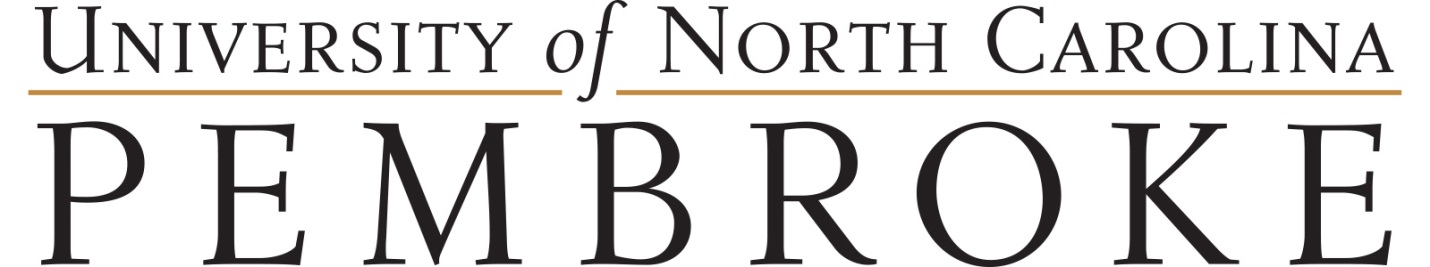 J-1 Academic Training Evaluation FormSTUDENT SECTION: PRINT your information below. This information will be used to update your SEVIS record and must be accurate. If we are not able to read your information your information cannot be updated in SEVIS. 
LAST Name: ____________________________________ First Name: ________________________________

Banner ID: _____________________________ Major/Program: _____________________________________Degree Level: _________________________ Estimated Date of Program Completion: ___________________EVALUATION: Completed by student. AT State Date: ________________________________ AT End Date: _________________________________Name of Employer: ____________________________________________ H/P/W:_________________________________________________________________________________________________________________
City 				          	State							Zip
__________________________________________________________________________________________

Job Title: _______________________________________ Name of Supervisor: _________________________

Email: ______________________________________ Phone: _______________________________________Please describe:How has your AT experience helped you reach or enhance the goals and objectives of your academic program?  
__________________________________________________________________________________________________________________________________________________________________________________________________________________________________________________________________________________________________________________________________________________________________________________________________________________________________________________________________
What new knowledge or techniques did you learn that have enriched your academic degree program? 
__________________________________________________________________________________________________________________________________________________________________________________________________________________________________________________________________________________________________________________________________________________________________________________________________________________________________________________________________


__________________________________________            __________________________________________
Signature 				   			Date EVALUATION: Completed by supervisor. Please describe:Has the student met the goals and objectives of their academic program? How have the goals and objectives been met?  
__________________________________________________________________________________________________________________________________________________________________________________________________________________________________________________________________________________________________________________________________________________________________________________________________________________________________________________________________
Has new knowledge of techniques been learned that have enriched the student’s academic program? 
__________________________________________________________________________________________________________________________________________________________________________________________________________________________________________________________________________________________________________________________________________________________________________________________________________________________________________________________________


__________________________________________            __________________________________________
Signature 				   			Date 